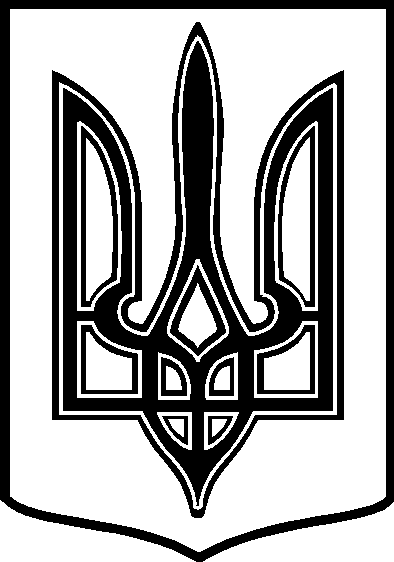 У К Р А Ї Н АТАРТАЦЬКА   СІЛЬСЬКА    РАДАЧЕЧЕЛЬНИЦЬКОГО  РАЙОНУ       ВІННИЦЬКОЇ   ОБЛАСТІРІШЕННЯ № 78.26.05.2016 року                                                                                       6  сесія 7 скликанняс.Тартак   Заслухавши інформацію Тартацького сільського голови  В.В.Демченка   ,  розглянувши заяву   жителя села Тартак  Сергеєва О.Ю. про погодження надання земельної ділянки для ведення особистого селянського господарства у власність  , відповідно до  ст. 26 Закону України „Про місцеве самоврядування в Україні”   Сільська  рада  ВИРІШИЛА :            Згідно з ст. ст. 12, 33, 116, 118, 121,   Земельного кодексу України:Погодити  гр. Сергеєву Олександру Юрійовичу надання  безоплатно в приватну власність земельної  ділянки , яка розташована вище вулиці Першотравнева  в с. Тартак ,  орієнтовною  площею 1, 2  га для ведення особистого селянського господарства із земель резерву   Тартацької   сільської ради Контроль за виконанням даного рішення покласти на постійну комісію з питань земельних відносин, охорони навколишнього природного середовища.  (Полішук  П.В.)СІЛЬСЬКИЙ    ГОЛОВА :                                             В.В.ДЕМЧЕНКО  Про  погодження надання земельної  ділянки для ведення   особистого селянського господарства безоплатно в приватну власність гр. Сергеєву Олександру Юрійовичу  .